Δ.Τ. Πέτρος Τατούλης «Εξασφαλίσαμε τη χρηματοδότηση του αθλητικού εξοπλισμού των σταδίων της Μεσσηνίας»Μετά από συντονισμένες ενέργειες των κ.κ Λούη Τσάτουμα και Κατερίνας Μπερδούση εγκρίθηκαν στο Πρόγραμμα Δημοσίων Επενδύσεων της Περιφέρειας Πελοποννήσου δύο σημαντικά έργα αθλητικού εξοπλισμού συνολικού προϋπολογισμού 206.000 ευρώ. Τα έργα αυτά αφορούν την προμήθεια αθλητικού εξοπλισμού σταδίων της Μεσσηνίας και την προμήθεια εξοπλισμού αγωνισμάτων ρίψεων επίσης στη Μεσσηνία. Οι κ.κ. Τσάτουμας και Μπερδούση αποτελούν συμβούλους του Περιφερειάρχη Πελοποννήσου κ. Πέτρου Τατούλη σε θέματα κλασικού αθλητισμού και σε συνέχεια της επιτυχούς έκβασης της διεκδίκησης των έργων αυτών ετοιμάζουν νέα πρόταση σε συνεργασία με τους αρμόδιους θεσμικούς παράγοντες για την προμήθεια εξοπλισμού όλων των σταδίων στην Περιφέρεια Πελοποννήσου. 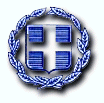 ΕΛΛΗΝΙΚΗ ΔΗΜΟΚΡΑΤΙΑΠΕΡΙΦΕΡΕΙΑ ΠΕΛΟΠΟΝΝΗΣΟΥΚΕΝΤΡΙΚΗ ΥΠΗΡΕΣΙΑΓΡΑΦΕΙΟ ΤΥΠΟΥ ΠΕΡΙΦΕΡΕΙΑΣ ΠΕΛΟΠΟΝΝΗΣΟΥ  Τρίπολη, 20/3/2019ΕΛΛΗΝΙΚΗ ΔΗΜΟΚΡΑΤΙΑΠΕΡΙΦΕΡΕΙΑ ΠΕΛΟΠΟΝΝΗΣΟΥΚΕΝΤΡΙΚΗ ΥΠΗΡΕΣΙΑΓΡΑΦΕΙΟ ΤΥΠΟΥ ΠΕΡΙΦΕΡΕΙΑΣ ΠΕΛΟΠΟΝΝΗΣΟΥ  Ταχ. Δ/νση: Πλ. Εθν. Μακαρίου
Ταχ. κώδικας: Τ.Κ. 22100-ΤρίποληΤηλέφωνο/ Fax: 2713-601191 / 601173e-mail: ppel-press@ppel.gov.gr Ιστοσελίδα: http://ppel.gov.gr 